 المملكة العربية السعودية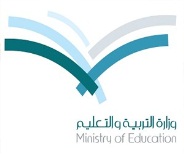  وزارة التربية و التعليم مكتب التربية و التعليم وسط         وحدة العلوماليومالتاريخعدد الحصصالصفالوحدةالفصلموضوع الدرس6 حصص متضمنة تهيئة الوحدة و الفصلالصف الأول متوسط الفصل الدراسي الأولالوحدة الثانية طبيعة المادةالفصل الثالث المادة و تغيراتهاالدرس الأول الخواص و التغيرات الفيزيائيةالمهمةالمهاراتالإجراءاتالإجراءاتالإجراءاتالأدواتاستراتيجيات التعلم النشط التقويمالمهمةالمهاراتدور المعلمدور المتعلمالزمنالأدواتاستراتيجيات التعلم النشط التقويمالبحث عبر المواقع الالكترونيةاستخلاص المعلومات ، استنتاج ، تلخيصيوجه الطلاب للبحث في المادة المعطاة عن تعريف لمضادات الأكسدة و اهميتها للجسم .يطلب من الطلاب اعداد العرض للمعلومات التي توصلوا لها .يبحث في مواقع المادة المعطاة لإيجاد تعريف لمضادات الأكسدة و اهميتها للجسم .يعد عرض يوضح فيه المعلومات التي توصل لها في البحث .15 دقيقةمادة بحث تحتوي على تعريف لمضادات الأكسدة و فوائدها للجسمتعلم تعاونيأو فكر زاوج شارك______مهارة المذاكرة(مناقشة)تدوين الملاحظات ، طرح الأسئلةيوزع بطاقات لاصقة و يوجه الطلاب إلى كتابة أي معلومات مثيرة للاهتمام و أي أسئلة يرغبون في معرفة اجاباتها اثناء قراءتهم للوحدة.تدوين المعلومات المثيرة للاهتمام على الملصقات اثناء قراءة الوحدة.تدوين الأسئلة التي يرغب في معرفة اجاباتها اثناء قراءتهم للوحدة._____بطاقات لاصقة ، كتاب الطالب______________المهمةالمهاراتالإجراءاتالإجراءاتالإجراءاتالأدواتاستراتيجيات التعلم النشطالتقويمالمهمةالمهاراتدور المعلمدور المتعلمالزمنالأدواتاستراتيجيات التعلم النشطالتقويممشاريع الوحدة(التقنية ، النماذج)الكتابة ( كتابة التقرير)استنتاجتلخيصنمذجة1-يقسم الطلاب لمجموعات2-يوجه الطلاب لاختيار المشروع المقترح3-تقنية :يوجه الطلاب في البحث عن العوامل المساعدة على تأكسد الحديد و التقنيات المختلفة المستخدمة في الحد من هذه العوامل و من ثم كتابة تقرير عن ما توصلوا له.4-نماذج :يوجه الطلاب للبحث في العمليات التي تعتمد على التأكسد و من ثم عمل نموذج حاسوبي للعملية التي اختاروها و عرض النموذج على الصف.5-يوضح للطلاب صفحات توثيق المشروع ( تقرير، النتائج ، البيانات ، الاجراءات ، الوصف )6-تزويد المجاميع بدرجات تقييم المشروع7-يحدد التاريخ لتسليم مشروع الوحدة1--تختار المجموعات أحد المشروعات المقترحة 2-البحث في العوامل المساعدة على تأكسد الحديد و التقنيات المختلفة المستخدمة في الحد من هذه العوامل .3-كتابة تقرير عن ما توصلوا له في البحث 4-البحث في العمليات التي تعتمد على التأكسد و منها عملية نقل الاكسجين إلى الخلايا و عملية إطلاق الطاقة في الخلايا و عملية التأكسد التي تحدث في بعض الفواكه و الخضروات عند تقطيعها و تعرضها للهواء .5-عمل نموذج حاسوبي و عرضه لما توصلوا له .6-تسليم المشروع في الموعد المحدد .ممتد إلى نهاية الوحدةحسب احتياجات الطلابمشروع تعاونياستخدام كتاب التقويم الادائي في دروس العلوم  من صـــــ25 إلى صـــــــــ29تقويم نهائيالنظرة الشاملة (ابحاث تحت الماء )قراءة الصورة  استخلاص المطلوب و تدوينه في دفتر العلوم ، ملاحظة ، تصنيفيوجه الطلاب لقراءة مضمون الصورة .يوجه الطلاب لحل سؤال النظرة الشاملة في دفتر العلوم .يقرأ مضمون الصورة .يقرأ جزء النظرة الشاملة و يحل السؤال الخاص في دفتر العلوم .دقيقتينفردي-مجموعي-جماعيكتاب الطالبفكر زاوج شاركتقويم قبليالفكرة العامة (الاستقرار و التغير )الاستدلال ، التفسيريطرح سؤال ..ماذا يعني مصطلح المادة ؟ استرجاع معلومات عن المادة .يفكر منفرداً في إجابة السؤال المطروح ، ثم يناقش المجموعة افراد المجموعة و يتوصلوا لرأي واحد مع الدليل دقيقتينفردي-مجموعي-جماعيكتاب الطالب فكر زاوج شاركتقويم قبليالمهمةالمهاراتالإجراءاتالإجراءاتالإجراءاتالأدواتاستراتيجيات التعلم النشطالتقويمالمهمةالمهاراتدور المعلمدور المتعلمالزمنالأدواتاستراتيجيات التعلم النشطالتقويمالتجربة الاستهلاليةهل تستطيع تصنيف  قطع النقد حسب خواصها تسجيل بيانات ، تصنيف ، مقارنة ، ملاحظة ، استدلال ، كتابة توضيحيةيوفر الأدوات لإجراء التجربة .يوجه الطلاب لقراءة سؤال التجربة و المعلومات المرافقة ، و قراءة خطوات التجربة و تنفيذها مع أفراد المجموعة .يتفقد الطلاب و يتابعهم أثناء انجاز العمل.يوجه الطلاب لكتابة فقرة في دفتر العلوم يوضحون فيها الأسلوب الذي استخدموا  فيه التصنيف  وماهي الصفات الأخرى التي كان من الممكن أن يبني عليها تصنيف القطع النقدية؟يقرأ سؤال التجربة الاستهلالية .يقرأ خطوات التجربة بتمعن و يبدأ بتنفيذها .يختار خاصية تساعده على فرز النقود .يصنف النقود حسب الخاصية التي اختارها .يسجل بياناته في جدول .يوضح للصف كيف صنف النقود .يقارن بين طريقته و طرق زملائه في التصنيف .تدوين حل السؤال للتفكير الناقد في دفتر العلوم .25 دقيقةكتاب الطالب – 20 قطعة نقدية معدنية لكل مجموعة تعلم تعاوني_______تقويم التجربة(شفهي)تدوين ملاحظات ، استنتاجيطرح الأسئلة الموجودة في دليل المعلم في جزء التقويم .يقوم الاجابات حسب ما هو موجود في كتاب التقويم الأدائي في دروس العلوم صـــــــــــ63يجيب على اسئلة التقويم التي يطرحها المعلم .يجيب عن الأسئلة التي يطرحها المعلم شفهياً. 5 دقائق_____تعلم تعاونيأوالرؤوس المرقمةكتاب التقويم الأدائي في دروس العلوم صــــ63المطويات (خواص المواد)فرديمعرفية ( كتابة تعاريف ) مقارنة ( بين الخواص الفيزيائية و الكيميائية )يطلب من الطلاب عمل مطوية الفصل و من ثم تقيمها نهاية الفصل حسب سلالم التقديرتحديد تاريخ  لاستلام المطويةعمل المطوية .تدوين المصطلحات و تعاريفها قبل دراسة الفصل .اثناء قراءة الفصل تتم عملية تصحيح التعاريف .يقارن بين الخواص الفيزيائية و الكيميائية للمادة .الالتزام بتاريخ تسليم المطويةممتدة خلال الفصلاوراق لعمل المطوياتكتاب الطالب_____تقويم ختامي باستلام سلالم التقديرالمهمةالمهاراتالإجراءاتالإجراءاتالإجراءاتالأدواتاستراتيجيات التعلم النشطالتقويمالمهمةالمهاراتدور المعلمدور المتعلمالزمنالأدواتاستراتيجيات التعلم النشطالتقويماتهيأ للقراءة مهارة مراقبة التعلم القراءة مهارة مراقبة التعلميوجه الطلاب إلى أهمية مهارة مراقبة التعلم من خلال قراءة فقرة اتعلم .أتعلم :--يبين للطلاب كيف يراقبوا قراءتهم و يعدلونها بقراءة فقرة بصوت عالي ،يطلب من الطلاب أن يرفع كل منهم يده إذا لم يفهم شيئاً قٌرئ لهم بصوت عال ، توقف القراءة عندما ترى يداً مرفوعة ، دع الطالب يطرح سؤاله ، أعد قراءة الجملة و اسأله عما إذا كان قد أجيب عن سؤاله ، إذا كان جوابه لا ، يسأل سؤالا آخر ليوضح الغير مفهوم له.أتدرب :- يوجه الطلاب لقراءة الفقرة في كتاب الطالب ، و من ثم يجيب عن الأسئلة التي تليها و من ثم يناقش إجابته مع زملائه ليتعرف كيف يراقب كل منهم تعلمه .إذا لم يتحقق المطلوب من هذه الفقرة ينفذ المعلم الإجراء في دليل المعلم وهو : يوجه الطلاب لقراءة الفقرة المرفقة في كتاب الطالب و يطلب منهم أن يصمموا مخططاً ليضعوا فيه الكلمات غير المألوفة في النص ، و الأسئلة التي تتكون لديهم حول المحتوى ،يطلب من الطلاب كتابة التعريفات و الإجابات بجانب الكلمات غير المألوفة و الأسئلة . أطبق : -  يطلب من الطلاب اختيار إحدى الفقرات  التي يصعب فهمها و يناقشها مع الزملاء لتحسين مستوى فهمه ، إذا لم يتحقق المطلوب من هذه الفقرة ينفذ المعلم الإجراء في دليل المعلم وهو : يطلب من الطلاب اختيار فقرة من الفصل ليتحققوا من فهمهم من خلال اتباعهم للخطوات التالية : توقف و أعد القراءة و حدد ما لا تفهمه منها، اقرأ ببطء مراعياً الترقيم ، تمعن في رسوم النص ، اقرأ النص بصوت عالٍ و اطلب المساعدة إذا تطلب الأمر .قراءة فقرة اتعلم و من خلالها يتعرف على أهمية مهارة مراقبة التعلمأتعلم :- يراقب و يعدل قراءته من خلال قراءة فقرة بصوت عال ٍ ، يرفع يده إذا لم يفهم شيئاً قُرئ بصوت عال ،يتوقف عن القراءة عندما يرى يداً مرفوعة ،يطرح الطالب سؤاله و من ثم تُعاد قراءة الجملة ، يُسأل الطالب إذا قد أُجيب على سؤاله ، إذا كان جوابه لا يطرح سؤال أخر لتوضيح الغير مفهوم له .أتدرب :- يقرأ الفقرة المرفقة في كتابه ، و من ثم يجيب على الأسئلة التي تليها و من ثم يناقش إجابته مع زملائه ليتعرف كيف يراقب كل منهم قراءته ، إذا لم يتحقق المطلوب من هذه الفقرة ينفذ الطالب الإجراء التالي :- يقرأ الفقرة المرفقة في كتابه  ، يصمم مخطط يضع فيه الكلمات الغير مألوفة في النص و الأسئلة التي تتكون لديه حول المحتوى ،يكتب التعريفات و الإجابات بجانب الكلمات الغير مألوفة و الأسئلة .أطبق : -   يختار الطالب إحدى فقرات التي يصعب عليه فهمها و يناقشها مع زملائه لتحسين مستوى فهمه ، إذا لم يتحقق المطلوب من هذه الفقرة ينفذ الطالب الإجراء التالي :-  يختار فقرة من الفصل و يقرأها متبعاً ما يلي : التوقف و إعادة القراءة و تحديد الغير مفهوم منها ، القراءة ببطء ، التمعن في رسوم النص ، يقرأ النص بصوت عالي و يطلب المساعدة إذا احتاج الأمر .30 دقيقة كتاب الطالبتعلم تعاونيأو المساجلة الحلقية الكتابيةتقويم قبلي المهمةالمهاراتالإجراءاتالإجراءاتالإجراءاتالأدواتاستراتيجيات التعلم النشطالتقويمالمهمةالمهاراتدور المعلمدور المتعلمالزمنالأدواتاستراتيجيات التعلم النشطالتقويمتوجيه القراءة و تركيزها  (فردي)مهارة القراءة مراقبة التعلميوجه الطلاب إلى التركيز على الأفكار الرئيسية  عند قراءة الفصل باتباع ما يلي :- *الإجابة عن العبارات في ورقة العمل بكتابة (م) أو (غ) قبل قراءة الفصل ، * الرجوع إلى ورقة العمل ليرى إن كان قد غير رأيه حول أي من هذه العبارات (بعد قراءة الفصل )،يزود الطلاب بالدليل الارشادي الموجود في دليل المعلم في جزء ما بعد القراءة .التركيز على الأفكار الرئيسية عند قراءة الفصل باتباع الخطوات التالية :-الاجابة على العبارات في ورقة العمل قبل قراءة الفصل بـ (م) أو (غ)،لتوجيه القراءة و تركيزها يستعين الطالب بالدليل الإرشادي  و الاجابة على العبارات في ورقة العمل بعد قراءة الفصل بـ (م) أو (غ) ،إذا غير الطالب إحدى الإجابات يبين الأسباب ، يصحح الطالب العبارات الغير صحيحة .15 دقيقةكتاب الطالب_______تقويم قبلي التحفيزشريحة التركيز ( الماء في كل مكان )مهارة قراءة الصورة ومن خلالها .. ملاحظة ، حقيقة و رأي ، تحديد ، تفسير ، مقارنة يوفر شريحة التركيز للمجموعات.يوجه الطلاب لقراءة الصورة .يوجه الطلاب للإجابة على الأسئلة في الشريحة .قراءة الصورة في شريحة التركيز.الإجابة على الأسئلة المرافقة للصورة في الشريحة .3 دقائق مجموعي ثم جماعيشريحة التركيز توزع على المجموعات تعلم تعاوني تقويم قبلي التحفيزالربط مع المعرفة السابقة ( التصنيف )التصنيفيوجه  الطلاب إلى مهارة التصنيف و كيفية استخدامها في الأعمال اليوميةس أذكري عدد المرات التي طُلب منك فيها تصنيف الأشياء في مجموعات ؟يجيب على سؤال المعلم المطروح، وتتم المناقشة بين أفراد المجموعة و من ثم المجموعات 5 دقائقفردي – مجموعي - جماعي_____تعلم تعاونيتقويم قبلي إجابة أسئلة الأشكال ( التغير الفيزيائي )قراءة الشكل بتمعن ومن خلاله يصف المطلوبيوجه الطلاب إلى قراءة الشكل (2) صــــــ81 و الإجابة على سؤال الشكل .قراءة تفاصيل الشكل و قراءة عنوان الشكل و الإجابة على سؤال الشكل ، و من ثم مناقشة مجموعيه و يليها جماعية.دقيقتين فردي – مجموعي- جماعيكتاب الطالب فكر زاوج شارك------------عرض سريع ( القماش المغسول بالمحلول الحمضي )ملاحظة ، طرح و تدوين الأسئلة إجراء العرض حسب ما هو مبين في دليل المعلم للتجربة ، تنبيه الطلاب إلى ضرورة متابعة عمل المعلم اثناء إجراء العرض السريع ، و كتابة الأسئلة الاستفسارية التي يمكن أن تطرأ على الطالب اثناء الملاحظة .ملاحظة و متابعة عرض التجربة الذي يجريه المعلم وكتابة الأسئلة الاستفسارية التي تطرأ عليه أثناء متابعة العرض .15 دقائقكأسين /ماء/حمض الهيدروليك / قطعتين من القماش القطني سميك / مقاطع فيديو أو صور مدعمة لشرح المعلم و التفسير__________------------المهمةالمهاراتالإجراءاتالإجراءاتالإجراءاتالأدواتاستراتيجيات التعلم النشطالتقويمالمهمةالمهاراتدور المعلمدور المتعلمالزمنالأدواتاستراتيجيات التعلم النشطالتقويمإجابة أسئلة الشكل (وصف)قراءة الشكل بتمعن ومن خلاله يصف المطلوبيوجه الطلاب إلى قراءة الشكل (3) صــــــ81 و الإجابة على سؤال الشكل .قراءة تفاصيل الشكل و قراءة عنوان الشكل و الإجابة على سؤال الشكل ، و من ثم مناقشة مجموعيه و يليها جماعية.دقيقتين فردي – مجموعي- جماعيكتاب الطالب فكر زاوج شاركتقويم تكوينيعرض سريع(تغير الورق)ملاحظة ، وصف ، قياسيعرض على الطلاب ورقة من أي دفتر و يطلب منهم وصف قياسها و شكلها ،يجعل الورقة على شكل كرة و يطلب من الطلاب وصف شكلها و حجمها ، يبين للطلاب أن التغير الحادث في شكل الورقة فقط و ليس في طبيعتها .يصف الطالب الورقة في حالاتها الأولى و الثانية 10 دقائقمجموعي - جماعيورقة من أي دفتر فكر زاوج شاركتقويم تكوينيماذا قرأت (مراقبة التعلم )مهارة مراقبة التعلم ، بالإضافة إلى مهارات الفصول السابقة نظرة عامة و تجسيد الأفكار يوجه الطلاب لقراءة النص قراءة فردية من العنوان الخواص الفيزيائية  إلى سؤال ماذا قرأت ؟ يتابع و يراقب تعلم الطلاب خلال العمل ، ويوجه الطلاب إلى تطبيق مهارة الفصل (مراقبة التعلم).تطبيق مهارات القراءة على النص (مراقبة التعلم)بالإضافة إلى المهارات السابقة وهي نظرة عامة و تجسيد الأفكار الإجابة على سؤال ماذا قرأت دقيقتينفردي – مجموعي- جماعيكتاب الطالب اقرأ شارك ناقشتقويم تكوينياستخدام مصطلحات علمية (استخدام المفردات)الملاحظة و الوصفيوجه الطلاب لاستخدام المصطلح العلمي (الخصائص الفيزيائية) لوصف جسم ما في حقائبهم الخاصة أو شيء موجود في أدراجهم .يلاحظ و يصف أي جسم موجود في حقيبته باستخدام الخواص الفيزيائية دقيقتينفردي – مجموعي- جماعيأجسام مختلفة في حقائب الطلاب أو أدراجهم فكر زاوج شارك----------المفاهيم الشائعة (الكتلة و الوزن )الاستنتاج ، الاستدلال، مقارنة ، تفسير ، تطبيقمن خلال المناقشة يطرح المعلم أسئلة على الطلاب يكتشف من خلالها وجود المفهوم الشائع مثلاً ..*ماذا يقصد بكتلة جسم ما ؟*هل كتلة الأجسام ثابتة أم متغيرة وضحي ذلك ؟*كيف يمكن حساب وزن أي جسم ؟* ما الذي يحدث لكتلة المكتب ووزنه إذا نقل إلى القمر ؟؟*قارن بين كتلة الجسم ووزنه؟*قارن بين كتلة جسمك ووزنه رياضياً علماً أن وزن الجسم يساوي حاصل ضرب كتلة الجسم في تسارع الجاذبية الأرضية 9,8 م / ث 2 ؟يجيب على تساؤلات المعلم يعطي الدلائل و التغيرات للفكرة التي توضح المفهوم الصحيح و ايضاً من خلال طرح رأي المجموعات10 دقائق مجموعي - جماعي_____مناقشة جماعية-----------المهمةالمهاراتالإجراءاتالإجراءاتالإجراءاتالأدواتاستراتيجيات التعلم النشطالتقويمالمهمةالمهاراتدور المعلمدور المتعلمالزمنالأدواتاستراتيجيات التعلم النشطالتقويمعمل نموذج (مكونات المادة)نمذجهيطلب من الطلاب بناء نموذج يبين كيفية ترتيب جزيئات المادة في الحالات الثلاث و كذلك كيفية حركة الجزيئات عمل نموذج يتضح من خلاله ترتيب الجزيئات و كيفية حركتها لحالات المادة الصلبة و السائلة و الغازية 10 دقائقصلصال / أعواد أسنان تعلم تعاونيتقويم تكوينيعرض عملي (الكثافة و الحجم من خصائص المادة )ملاحظة ، استنتاج ، استدلال ، تطبيقيقوم بإجراء العرض أمام الطلاب ، ينبه الطلاب إلى ضرورة متابعة عمل المعلم أثناء إجراء العرض العملي و كتابة الأسئلة الاستفسارية التي يمكن أن تطرأ عليهم أثناء العرض ،  يطلب من الطلاب تدوين النتائج المتوقعة من خلال الملاحظة ، يطرح أسئلة التقويم التالية س ما حجم الصلصال ؟س ما كثافة الصلصال ؟كيف تختلف الكثافة إذا استخدمت قطعة أكبر من الصلصال ؟ ملاحظة و متابعة عرض التجربة الذي يجريه المعلم و كتابة الأسئلة الاستفسارية ، وتدوين النتائج المتوقعة من خلال الملاحظة يجيب على أسئلة التقويم للتجربة مع مناقشة المجاميع داخل الصف 10 دقائققطعة صلصال /خيط/ مخبار مدرج / ماء مناقشة جماعية في اسئلة التقويم للعرض داخل الصفتقويم تكوينيماذا قرأت (مراقبة التعلم)مهارة مراقبة التعلم ، بالإضافة إلى مهارات الفصول السابقة نظرة عامة و تجسيد الأفكار يوجه الطلاب لقراءة النص قراءة فردية من العنوان الحجم و الكثافة  إلى سؤال ماذا قرأت ؟ يتابع و يراقب تعلم الطلاب خلال العمل ، ويوجه الطلاب إلى تطبيق مهارة الفصل (مراقبة التعلم).تطبيق مهارات القراءة على النص (مراقبة التعلم)بالإضافة إلى المهارات السابقة وهي نظرة عامة و تجسيد الأفكار الإجابة على سؤال ماذا قرأت دقيقتينفردي – مجموعي- جماعيكتاب الطالب اقرأ شارك ناقشتقويم تكوينيتجربة (قياس الحجم)قياس ، ملاحظة ، استنتاج ، استدلال يوفر الأدوات لإجراء التجربة، يوجه الطلاب لقراءة خطوات التجربة و تنفيذها مع أفراد المجموعة، يوجه الطلاب أن تكون أحجام الكرات مناسبة للدخول للمخبار ، ينبه الطلاب لدفع الكرة الخشبية باستخدام قلم الرصاص حتى يغمرها الماء يتفقد الطلاب و يتابعهم أثناء انجاز العمل ، يوجه الطلاب لحل أسئلة التحليل في نهاية التجربة يقرأ خطوات التجربة بتمعن و يبدأ بتنفيذها ،و يراعي أن يكون حجم الكرات مناسب للدخول للمخبار ، و يدفع الكرة الخشبية باستخدام قلم الرصاص حتى يغمرها الماء،يجيب على أسئلة التحليل في نهاية التجربة .15 دقيقةثلاثة أجسام مختلفة الحجم/ مخبار مدرج / ماء تعلم تعاوني___تقويم التجربة (الأداء)ملاحظة ، تصميم تجربة، قياسيطلب من الطلاب تصميم تجربة تمكنهم من معرفة أحجامهم بالإزاحة يصمم تجربة يستطيع من خلالها معرفة حجمه بالإزاحةممتدة للمنزلحسب احتياجات الطلاب --------كتاب التقويم الادائي لدروس العلوم صــــ69المهمةالمهاراتالإجراءاتالإجراءاتالإجراءاتالأدواتاستراتيجيات التعلم النشطالتقويمالمهمةالمهاراتدور المعلمدور المتعلمالزمنالأدواتاستراتيجيات التعلم النشطالتقويماستخدام الصور و الرسوم(شكل 4)ملاحظة ،مهارة قراءة الصور، مقارنة يوجه الطلاب إلى قراءة الصورة (4) صــــ82 و من ثم يطرح عليهم الأسئلة .. ما الخصائص الفيزيائية التي تتشارك فيها الكرتان ؟ما الخصائص الفيزيائية المختلفة لهاتين الكرتين ؟قراءة تفاصيل الرسم و عنوانه و الإجابة على الأسئلة التي يطرحها المعلم و من ثم مناقشة مجموعيه و يليها جماعية .دقيقتينفردي – مجموعي- جماعيكتاب الطالب فكر زاوج شاركتقويم تكوينياستخدام الصور و الرسوم شكل (5)ملاحظة ، مهارة قراءة الرسم ، استدلال ، تفسيريوجه الطلاب إلى قراءة الشكل (5) صــــ83 و من ثم يوجه لمناقشة مجموعيه يسأل أحد الطلاب كيف تختلف حركة جزيئات الحالة السائلة عنها في الحالة الغازية ؟؟ يبين للطلاب باستخدام الرسم (5) أن كمية جزيئات الماء في الحالة الغازية في الوعاء الثالث أقل من نظيرتيها في الحالتين السائلة و الصلبة للمادة الموجودة في الوعاءين الآخرين ، يفسر للطلاب أن السبب يعود في ذلك إلى أن جزيئات الماء في الحالة الغازية (بخار) تشغل حيزاً أكبر مما تشغله جزيئات الماء في الحالتين السائلة و الصلبة .قراءة تفاصيل الرسم و عنوانهمناقشة بين أفراد المجموعة ، يجيب على أسئلة المعلم ، يناقش المعلم في تفسير سبب أن جزيئات الماء في الحالة الغازية (بخار)تشغل حيزاً أكبر مما تشغله جزيئات الماء في الحالتين السائلة و الصلبة .3 دقائقفردي – مجموعي- جماعيكتاب الطالب فلاش يوضح حركة جزيئات المادة بأنواعها الثلاث فكر زاوج شاركتقويم تكوينيعرض سريع (انصهار الجليد)ملاحظة ، تفسير، طرح و تدوين الأسئلة ، استنتاجيقوم بإجراء العرض أمام الطلاب ، ينبه الطلاب إلى ضرورة متابعة عمل المعلم أثناء إجراء العرض السريع و كتابة الأسئلة الاستفسارية التي يمكن أن تطرأ عليهم أثناء العرض ،يفسر للطلاب ثبات درجة الحرارة أثناء انصهار الجليد ملاحظة و متابعة عرض التجربة الذي يجريه المعلم و كتابة الأسئلة الاستفسارية ، مناقشة المعلم في تفسير ثبات درجة انصهار الجليد .15 دقيقة200مل من الثلج المجروش / كأس زجاجية / مقياس حرارة / موقد بنز / ملقط / ساعةمناقشة جماعية_____الربط مع فنون اللغة (وصف المعادن ، تنوع الثقافات العصر البرونزي)وصف ، طرح أمثلة يقدم المعلم مادة وصف المعادن و تنوع الثقافات الموجودة في دليل المعلم للمجموعات ، يوجه الطلاب لقراءة المادة و من ثم ذكر مثال لكل مصطلح و كتابته في دفتر العلوم فردي لكل طالب .البحث عن المطلوب في المادة المُعطاة من خلال قراءتها ومن ثم تدوينه في دفتر العلوم 10 دقائقمادة للبحث توزع على المجموعات موجودة في دليل المعلم ------------------المهمةالمهاراتالإجراءاتالإجراءاتالإجراءاتالأدواتاستراتيجيات التعلم النشطالتقويمالمهمةالمهاراتدور المعلمدور المتعلمالزمنالأدواتاستراتيجيات التعلم النشطالتقويمماذا قرأت (مراقبة التعلم)مهارة مراقبة التعلم ، بالإضافة إلى مهارات الفصول السابقة نظرة عامة و تجسيد الأفكار يوجه الطلاب لقراءة النص قراءة فردية من العنوان نقطة الغليان  إلى سؤال ماذا قرأت ؟ يتابع و يراقب تعلم الطلاب خلال العمل ، ويوجه الطلاب إلى تطبيق مهارة الفصل (مراقبة التعلم).تطبيق مهارات القراءة على النص (مراقبة التعلم)بالإضافة إلى المهارات السابقة وهي نظرة عامة و تجسيد الأفكار الإجابة على سؤال ماذا قرأت دقيقتينفردي – مجموعي- جماعيكتاب الطالباقرأ شارك ناقشتقويم تكوينياستخدام الصور و الرسوم شكل (7) صــــــ85مهارة قراءة الصور،الاستدلاليوجه الطلاب لقراءة الصورة  (7) صـــ85 و يطلب منهم أن يذكروا أجساماً أخرى تستخدم في تصنيعها خاصيتا السحب و الطرق .قراءة تفاصيل الصورة و عنوانها، و الإجابة على سؤال المعلم ،و من ثم مناقشة مجموعيه و يليها جماعية .دقيقتينفردي – مجموعي- جماعيكتاب الطالبفكر زاوج شاركتقويم تكوينيمناقشة (ثني الفلز)ملاحظة  ، الاستدلال يطلب من الطلاب أن يفكروا في مشاهدات يومية لاحظوا فيها فلزاً مثنياً أو قاموا بأنفسهم بثنيه .يفكر في المشاهدات اليومية التي لاحظ فيها فلزاً مثنياً أو قام بثني فلز بنفسه .دقيقتينفردي – مجموعي- جماعي_______فكر زاوج شاركتقويم تكوينيطرائق تدريس متنوعة (متقدم)ملاحظة ،نمذجه ، استدلال يطلب من الطلاب عمل نماذج ذات أشكال هندسية من الأسلاك أو صفائح الألومنيوم ، و يطلب منهم أن يتعرفوا  على الخصائص الفيزيائية لنماذجهم ( اللون ، اللمعان ، الشكل ، الطول ، الكتلة ، الحجم ، الحالة ، القابلية للسحب و الطرق وقابلية الانجذاب للمغناطيس )عمل نموذج هندسي من الاسلاك أو صفائح الألومنيوم ، يتعرف على الخصائص الفيزيائية للنموذج ( اللون ، اللمعان ، الشكل ، الطول ، الكتلة ، الحجم ، الحالة ، القابلية للسحب و الطرق وقابلية الانجذاب للمغناطيس )10 دقائقأسلاك معدنية / صفائح الألومنيوم .عمل تعاونيتقويم تكوينيتداخلات يومية (التحقق من الفهم)التواصل ، العرض الشفهي ، تمثيل الدوريقسم الطلاب إلى مجموعات عمل من 4 أو 5 طلاب ، ثم يطلب منهم تمثيل كيفية حركة الجزيئات في الحالات الصلبة و السائلة و الغازية .تمثيل كيفية حركة الجزيئات في الحالات الصلبة و السائلة و الغازية من خلال عرض أمام الصف .5 دقائق_______لعب الأدوارتقويم ختاميتداخلات يومية (إعادة تدريس)حساب الحجم و الكثافة تطبيق يطلب من الطلاب اختيار جسم صلب على شكل متوازي مستطيلات ، و يطلب منهم حساب حجمه و من ثم حساب كثافته بتطبيق القانون الكثافة = الكتلة / الحجم ث = ك / حاختيار جسم صلب على شكل متوازي مستطيلات يحسب حجم الشكل ، ومن ثم يحسب كثافة الشكل من القانون الكثافة = الكتلة / الحجم ث = ك / ح10 دقائقأجسام صلبة على شكل متوازي مستطيلات تفكير الأقران بصوت مسموعتقويم ختاميالمهمةالمهاراتالإجراءاتالإجراءاتالإجراءاتالأدواتاستراتيجيات التعلم النشطالتقويمالمهمةالمهاراتدور المعلمدور المتعلمالزمنالأدواتاستراتيجيات التعلم النشطالتقويمالتقويم ملاحظة ، استنتاج ،استدلال ، وصف يطلب من الطلاب اختيار أجسام من غرفة الصف ووصف خصائصها الفيزيائية ، و توضيح بعض التغيرات الفيزيائية التي قد تحدث لها و كيف تؤثر هذه التغيرات على خصائصها الفيزيائية يختار جسم من غرفة الصف ، يصف خصائصه الفيزيائية ، يوضح مع الاستدلال بعض التغيرات الفيزيائية التي قد تحدث له و كيف تؤثر هذه التغيرات على خصائص الجسم الفيزيائية5 دقائقأجسام مختلفة من غرفة الصفالمساجلة الحلقية الكتابيةكتاب التقويم الأدائي في دروس العلوم صـ63